More Chem Lab Equipment: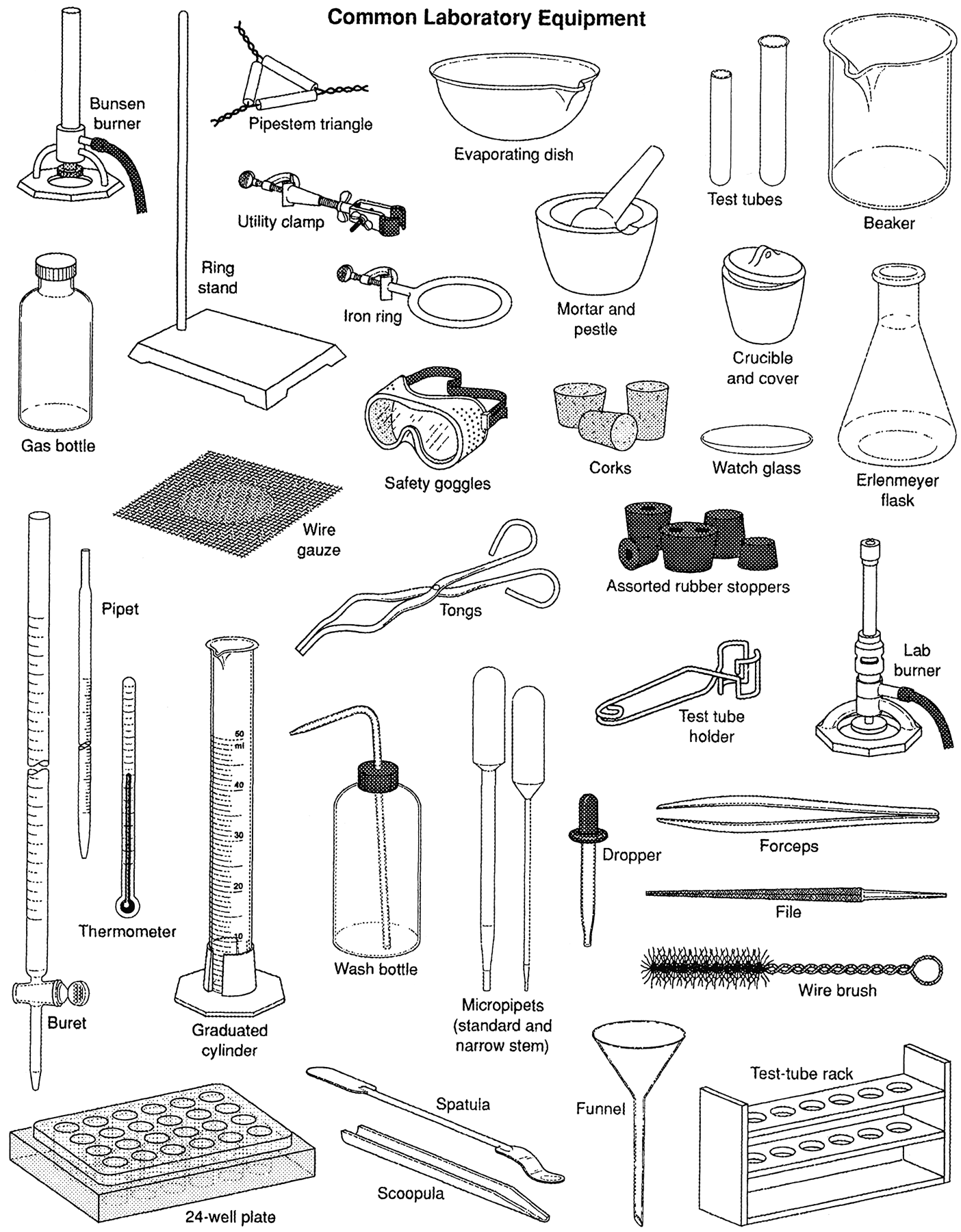 